PENGARUH KOMPETENSI PEGAWAI TERHADAP KINERJA PEGAWAI DI DINAS PERDAGANGAN DAN PERINDUSTRIAN KOTA BANDUNGSKRIPSIDiajukan untuk memenuhi syarat dalam menempuh ujian sidang sarjana program Strata Satu (S1) pada Jurusan Ilmu Administrasi NegaraOleh:ELFY ERVIKA WINDIARTI132010003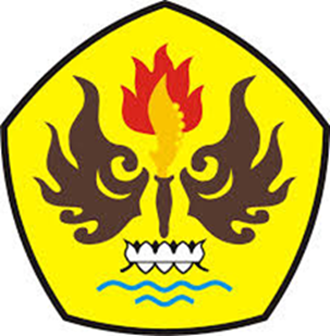 FAKULTAS ILMU SOSIAL DAN ILMU POLITIKUNIVERSITAS PASUNDANBANDUNG2017